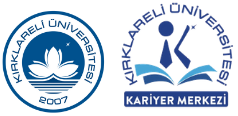 KIRKLARELİ ÜNİVERSİTESİKariyer Uygulama ve Araştırma MerkeziKLÜ ….. Kariyer Günleri Etkinlik Bildirim FormuNot: Etkinlik bilgi formu, …….. Kariyer günlerine katkı sunacak akademik birimlerimiz tarafından her bir etkinlik için en geç ………….. tarihine kadar eksiksiz doldurularak kariyer@klu.edu.tr e-posta adresine ve EBYS üzerinden Kariyer Uygulama ve Araştırma Merkezi’ne gönderilmelidir. Kariyer Günleri’nin programı ………..’te Merkezimiz tarafından duyurulacaktır. Herhangi bir sorunuz için => kariyer@klu.edu.tr / 444 40 39 Dahili 1032 / 1033 / 1034 Etkinliği DüzenleyenEtkinliği DüzenleyenEtkinliği DüzenleyenEtkinliği DüzenleyenEnstitü/Fakülte/YO/MYOProgram/BölümEtkinliğin Başlığı Etkinlik Türü        Çevrimiçi Etkinlik                                    Yüz Yüze Etkinlik           Çevrimiçi Etkinlik                                    Yüz Yüze Etkinlik           Çevrimiçi Etkinlik                                    Yüz Yüze Etkinlik   Etkinlik TürüSeminer   Söyleş    Panel  Eğitim   Atölye Çalışması      DiğerSeminer   Söyleş    Panel  Eğitim   Atölye Çalışması      DiğerSeminer   Söyleş    Panel  Eğitim   Atölye Çalışması      DiğerEtkinliğin Tarihi…/.../ 20..Başlama ve Bitiş Saati…… /……Çevrimiçi ise: Etkinliğin Microsoft Teams bağlantı linki ve ekip koduYüz yüze ise: Etkinliğin yapılacağı  konferans salonu(Etkinliklerin çakışması durumunda, ilgili birimlere haber verilerek salon değişikliği Kariyer Merkezi tarafından yapılabilir) Konuşmacı veya Konukların Adı/Soyadı, Unvanı, Çalıştıkları Kurum/Kuruluşun Adı ve iletişim bilgileri
1-2-1-2-1-2-Etkinliğe katkısından dolayı adına teşekkür belgesi düzenlenecek moderatör öğretim eleman(lar)ı Ad/Soyad/Unvan ve iletişim bilgileri
1-2-1-2-1-2-